Svensk Säkerhetsvideo ny distributörav Ethiris® från KentimaKentima har utökat sitt nätverk av distributörer, genom att i dagarna signera ett distributionsavtal med Svensk Säkerhetsvideo. Svensk Säkerhetsvideo kommer via sitt återförsäljarnät att försälja Ethiris® och genom detta även distribuera övriga produktområden från Kentima, både på den svenska och nordiska marknaden.- Vi har valt en distributör med mycket hög kompetens inom kameraövervakning och som har en omfattande försäljning mot återförsäljare inom säkerhetsbranschen. Vi ser Svensk Säkerhetsvideo som ett expansivt företag som kan leverera ett komplett produktprogram till återförsäljare och integratörer. Detta är ett naturligt led i den ständigt ökade efterfrågan som finns för våra produkter, säger Kent Nilsson, VD på Kentima. - Kentimas funktionsorienterade och integrationsvänliga produkter stärker tydligt Svensk Säkerhetsvideos erbjudande inom såväl säkerhets- såsom industriella applikationer. Det skall bli mycket spännande att dra nytta av vår kompetens och vårt breda återförsäljarnätverk när vi nu skall utveckla den nordiska ip surveillance marknaden tillsammans med Kentima" tillägger Juha Järvinen, VD på Svensk Säkerhetsvideo.Ethiris®
Ethiris® är en unik överordnad mjukvara för kameraövervakning som är utvecklad av Kentima. Ethiris® är en helt fristående programvara som är nätverksbaserad, komponentbaserad och skalbar vilket ger både installatör och användare ett effektivt och enkelt verktyg som innehåller ett stort antal avancerade funktioner. Unika egenskaper samt flexibiliteten i programmet gör bl.a. att den erbjuder stora möjligheter till integration med andra system såsom inbrottslarm, brandlarm, passagesystem och SCADA-system etc. Ethiris® stöder standarder som ONVIF och OPC.
Svensk Säkerhetsvideo
Svensk Säkerhetsvideo AB är en ledande leverantör av sofistikerade TV-bevakningssystem för säkerhets- och industriella applikationer. Företagets målsättning är att bibehålla och ytterligare förstärka sin position i Sverige och på den Nordiska marknaden. 
Kentima
Kentima utvecklar, tillverkar och säljer avancerade produkter för automations- och säkerhetsbranschen. Vår höga kvalitet återspeglas i de unika, kostnadseffektiva och flexibla produkter som vi utvecklar och levererar. Våra produktområden är WideQuick® HMI/SCADA, Ethiris® VMS, Oe industridatorer samt WideQuick® HMI Panel. Begrepp som modernt, innovativt och kostnadseffektivt är synonymt med produkter från Kentima.Kontakt: Svensk Säkerhetsvideo AB		Kentima AB
Juha Järvinen, VD		Kent Nilsson, VD
Telefon: +46 (0)8 544 734 00		Telefon: +46 (0)46 25 30 40
Mobil: +46 (0)70 778 51 50		Mobil: +46 (0)706 26 30 41
juha@svensksakerhetsvideo.se		kent.nilsson@kentima.se
www.svensksakerhetsvideo.se		www.kentima.se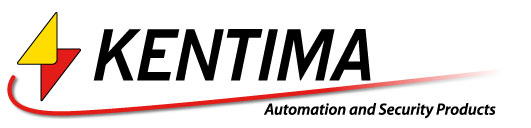 